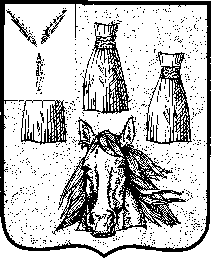 АДМИНИСТРАЦИЯ Самойловского муниципального района Саратовской области ПОСТАНОВЛЕНИЕ Об утверждении плана мероприятий («дорожная карта») по реализации Концепции развития дополнительного образования детей до 2030 года, I этап (2022-2024 годы) в Самойловском муниципальном районе Саратовской области Руководствуясь Уставом Самойловского муниципального района Саратовской области, Положением о персонифицированном дополнительном образовании детей в Самойловском муниципальном районе и планом мероприятий («дорожной картой») по реализации Концепции развития дополнительного образования детей до 2030 года, I этап (2022-2024 годы) в Саратовской области, ПОСТАНОВЛЯЮ:Утвердить план мероприятий «дорожная карта» по реализации Концепции развития дополнительного образования детей до 2030 года, 
I этап (2022-2024 годы) в Самойловском муниципальном районе Саратовской области согласно приложению к настоящему постановлению.Отделу образования администрации Самойловского муниципального района принять меры по достижению целевых показателей реализации Концепции развития дополнительного образования детей 
до 2030 года, I этап (2022-2024 годы) в Самойловском муниципальном районе Саратовской области согласно приложению к настоящему постановлению. Настоящее постановление разместить на официальном сайте администрации Самойловского муниципального района в сети Интернет.4. Настоящее постановление вступает в силу с момента его подписания.5. Контроль за исполнением настоящего постановления возложить на руководителя аппарата администрации Самойловского муниципального района Попоудину И.В.Глава Самойловского муниципального района Саратовской области 							М.А.МельниковПриложение к постановлению администрации Самойловского муниципального района от 31.10.2022 г. № 655План мероприятий («дорожная карта»)по реализации Концепции развития дополнительного образования детей до 2030 года, 
I этап (2022 - 2024 годы) в Самойловском муниципальном районеПриложение к плану мероприятий («дорожной карты») по реализации Концепции развития дополнительного образования детей до 2030 года,I этап (2022 – 2024 годы) в Самойловском районе Саратовской области ЦЕЛЕВЫЕ ПОКАЗАТЕЛИ
реализации Концепции развития дополнительного образования детей до 2030 года в Самойловском районе Саратовской области 31.10.2022. № 655Наименование мероприятияНаименование мероприятияСрок реализацииОтветственные исполнителиРезультат/ Итоговый документ/Достижение Целевых показателей11234I. Совершенствование нормативно-правового регулирования и методического сопровождения системы дополнительного образования детейI. Совершенствование нормативно-правового регулирования и методического сопровождения системы дополнительного образования детейI. Совершенствование нормативно-правового регулирования и методического сопровождения системы дополнительного образования детейI. Совершенствование нормативно-правового регулирования и методического сопровождения системы дополнительного образования детейI. Совершенствование нормативно-правового регулирования и методического сопровождения системы дополнительного образования детей1.1.Совершенствование механизмов внедрения персонифицированного учета и персонифицированного финансирования  дополнительного образования детей в рамках целевой модели развития региональных систем дополнительного образования детей, в том числе выдача сертификатов персонифицированного финансирования дополнительного образования детей независимо от места проживания, состояния здоровья ребенка и уровня материальной обеспеченности семьи (за исключением образовательных организаций дополнительного образования детей со специальными наименованиями «детская школа искусств», «детская музыкальная школа», «детская хоровая школа», «детская хореографическая школа», «детская театральная школа», «детская цирковая школа», «детская школа художественных ремесел (далее – детские школы искусств), организаций, реализующих дополнительные образовательные программы спортивной подготовки с 1 января 2023 года)IV квартал2024 годаАдминистрация Самойловского муниципального района, Отдел образования администрации Самойловского муниципального района, МОЦ р.п. СамойловкаЗаключены трехсторонние соглашения между министерством образования области, региональным модельным центром и Самойловским муниципальным районом, предусматривающие условие о достижении на территории муниципальных образований целевого значения по охвату детей сертификатами персонифицированного финансирования.Программы развития образования предусматривают мероприятия, направленные на достижение целевого значения по охвату детей сертификатами персонифицированного финансирования в 30 процентов и их достаточное ресурсное обеспечение/доклад в СОИРО1.2.Создание групп сертификатов для семей/детей, имеющих статус (группа сертификатов для детей с ограниченными возможностями здоровья (далее - ОВЗ)III квартал 2023 годаАдминистрация Самойловского муниципального района, Отдел образования администрации Самойловского муниципального района, МОЦ р.п. СамойловкаСозданы группы сертификатов для семей/детей, имеющих статус (группа сертификатов для детей с ОВЗ)1.3.Разработка муниципальных планов мероприятий по реализации КонцепцииIV квартал 2022 годаОтдел образования администрации Самойловского муниципального района, МОЦ р.п. Самойловка, Отдел культуры и кино администрации Самойловского муниципального района, МУ ДО «ДЮСШ р.п. Самойловка».Разработаны муниципальные планы мероприятий реализации Концепции /доклад в Министерство образования Саратовской областиII. Повышение доступности и качества дополнительного образования детейII. Повышение доступности и качества дополнительного образования детейII. Повышение доступности и качества дополнительного образования детейII. Повышение доступности и качества дополнительного образования детейII. Повышение доступности и качества дополнительного образования детей2.1.Проведение анализа доступности дополнительного образования детей в Самойловском муниципальном районе и приоритетных направлениях развития дополнительного образования детей в соответствии с социально-экономическими потребностями субъекта Российской Федерации, а также потребностями для различных категорий детей, в том числе детей с ограниченными возможностями здоровья и детей-инвалидов, детей, находящихся на длительном леченииIV квартал 2022 года,далее ежегодноОтдел образования администрации Самойловского муниципального района (по согласованию), МОЦ р.п. Самойловка, ДШИ, Отдел культуры и кино администрации Самойловского муниципального района, МУ ДО «ДЮСШ р.п. Самойловка».Анализ доступности дополнительного образования детей в Самойловском муниципальном районе/доклад в СОИРО2.2.Создание школьных спортивных клубов и необходимых условий для их эффективного функционирования, стимулирование и поощрение общественных и педагогических инициатив для развития школьного спортаIV квартал 2022 года,далее ежегодноОтдел образования администрации Самойловского муниципального района(по согласованию), общеобразовательные организацииК 2024 году в 77 процентов общеобразовательных организациях, расположенных в сельской местности, будут созданы ШСК / доклад в Министерство образования Саратовской области2.3.Создание муниципального банка лучших практик организации дополнительного образования, для различных категорий детей, в том числе детей с ограниченными возможностями здоровья и детей-инвалидов, а также применения электронного обучения и дистанционных образовательных технологий IV квартал 2022 года, далее ежегодно Отдел образования администрации Самойловского муниципального района(по согласованию), МОЦ р.п. СамойловкаСформировать систему обмена опытом через реализацию семинаров, круглых столов. /доклад в СОИРО2.4.Обновление содержания дополнительных общеобразовательных программ для формирования компетентностей, связанных с эмоциональным, физическим, интеллектуальным, духовным развитием человека на основании анализа социально-экономических потребностей Самойловского муниципального района и потребностей детей, в том числе с учетом опыта Образовательного Фонда «Талант и успех», проектов Национальной технологической инициативы, Концепции развития творческих (креативных) индустрий и механизмов осуществления их государственной поддержки в крупных и крупнейших городских агломерациях до 2030 года, утвержденной распоряжением Правительства Российской Федерации от 20 сентября 2021 года № 2613-рIII квартал 2022 года,далее ежегодноОтдел образования администрации Самойловского муниципального района,образовательные организации, реализующие дополнительные общеобразовательные программы (по согласованию), МОЦ р.п. СамойловкаСформированы механизмы и условия обновления содержания, технологий и форматов реализации дополнительных общеразвивающих программ, на основе дисбаланса социального запроса и спектра предложений на рынке услуг дополнительного образования.Инновационные образовательные решения в части обновления содержания, технологий и форматов реализации дополнительных общеразвивающих программ /доклад в РМЦ2.4.1.Расширение спектра программ с включением содержания, связанного с приоритетными направлениями Национальной технологической инициативы, Стратегии научно-технологического развития Российской Федерации до 2035 года, утвержденной Указом Президента Российской Федерации от 1 декабря 2016 года № 642 ежегодноОтдел образования администрации Самойловского муниципального района(по согласованию), МОЦ р.п. Самойловка, образовательные организации, реализующие дополнительные общеобразовательные программы (по согласованию) Реализация программ, учитывающих тенденции социально-экономического развития, использование современного цифрового контента для реализации дополнительных общеобразовательных программ / доклад в РМЦ2.4.2.Расширение перечня программ, реализуемых в сетевой форме и программ сетевого взаимодействия за счет разработки и реализации дополнительных общеобразовательных программ школьных театровежегодноОтдел образования администрации Самойловского муниципального района(по согласованию), МОЦ р.п. Самойловка, образовательные организации, реализующие дополнительные общеобразовательные программы (по согласованию)Создание программ сетевого взаимодействия с включением сетевых партнеров из театральных организаций, сектора реальной экономики, образовательных организаций, предприятий / доклад в РМЦ2.4.3.Развитие социально-гуманитарной и туристско-краеведческой направленностей через реализацию культурно-исторического потенциала региона, в том числе культурно-образовательный проект «Культурный дневник школьника», «Культурный дневник дошкольника»ежегодноОтдел образования администрации Самойловского муниципального района, образовательные организации, реализующие дополнительные общеобразовательные программы (по согласованию)Развитие исследовательского краеведения, в том числе для формирования патриотизма и гражданской ответственности – вовлечение обучающихся в изучение конкретной территории как природно-культурной целостности через интеграцию знаний естественных, социальных и гуманитарных наук, использование исследовательских методов и реализация проектов учащихся, направленных на развитие территории своего проживания; расширение возможностей для профессионального самоопределения и развития специальных навыков для освоения востребованных профессий в сфере туризма: разработка индивидуальных туристических продуктов, конструкторов виртуальных путешествий, стратегий развития туристического потенциала территорий, в том числе через укрепление связей с туристической индустрией \ доклад в СОИРО2.4.4.Организация образовательного процесса с использованием историко-культурного и природного наследия Саратовской областиежегодноОтдел образования администрации Самойловского муниципального района(по согласованию), Отдел культуры и кино администрации Самойловского муниципального района, МОЦ р.п. Самойловка, образовательные организации, реализующие дополнительные общеобразова-тельные программы (по согласованию)Разработка и внедрение в образовательные и воспитательные программы образовательных организаций Самойловского муниципального района культурно-познавательных маршрутов для ознакомления детей с историей, культурой, традициями, природой родного края, а также лицами, внесшими весомый вклад в его развитие. Организация проектной, поисковой и исследовательской краеведческой деятельности обучающихся.    Реализация культурно-образовательного проекта «Культурный дневник школьника», «Культурный дневник дошкольника»2.4.5.Создание условий для развития социальной активности детей и подростковIII квартал 2023 года, далее ежегодноОтдел образования администрации Самойловского муниципального района(по согласованию), МОЦ р.п. Самойловка, образовательные организации, реализующие дополнительные общеобразовательные программы (по согласованию) Развитие на базе образовательных организаций дополнительного образования детских общественных объединений, включение их в деятельность Всероссийских общественных организаций (Российское движение школьников, Юнармия), организация волонтерского движения, регистрация участников волонтерского движения, / доклад в СОИРО2.4.6.Развитие системы муниципальных и региональных конкурсных мероприятий по различным направленностям дополнительного образования в соответствии с Календарем Всероссийских мероприятий в сфере дополнительного образования детейIII квартал 2024 года, далее ежегодноОтдел образования администрации Самойловского муниципального района, МОЦ р.п. Самойловка, образовательные организации, реализующие дополнительные общеобразовательные программы (по согласованию)Создание условий для личностного роста и развития каждого ребенка в соответствии с его запросами, склонностями, интересами через участие обучающихся области в традиционных Всероссийских конкурсных мероприятиях по различным направленностям дополнительного образования детей / доклад в СОИРО2.5.Реализация дополнительных общеобразовательных программ, направленных на формирование у обучающихся функциональной, технологической, финансовой, экологической грамотности, способствующих вхождению Российской Федерации в число десяти ведущих стран мира по качеству общего образованияI квартал2024 года Отдел образования администрации Самойловского муниципального района(по согласованию),образовательные организации, реализующие дополнительные общеобразовательные программы (по согласованию)Включение компонентов экологической, предпринимательской, цифровой и финансовой грамотности в содержание дополнительных общеобразовательных программ по направленностям; разработка и распространение (внедрение) примерных дополнительных общеобразовательных программ, решающих задачи профилактики и коррекции социальной дезадаптации, правонарушений, экстремизма /доклад в СОИРО2.6.Реализация дополнительных общеобразовательных программ, направленных на профилактику и преодоление школьной неуспешности, в том числе реализуемых в каникулярный периодII квартал 2023 года,далее ежегодноОтдел образования администрации Самойловского муниципального района(по согласованию),министерство образования  области,образовательные организации, реализующие дополнительные общеобразовательные программы (по согласованию)Находятся в доступе на портале-навигаторе Саратов.ПФДО и реализуются общеобразовательными и дошкольными образовательными организациями, а также учреждениями дополнительного образования краткосрочные дополнительные общеобразовательные программы, направленные на профилактику и преодоление неуспешности, в том числе реализуемые в каникулярный период / доклад в СОИРО2.7.Увеличение количества детей, осваивающих дополнительные предпрофессиональные программы в области искусств в детских школах искусств  IV квартал 2022 года,далее ежегодно Отдел культуры и кино администрации Самойловского муниципального района План мероприятий («дорожная карта») по перспективному развитию детских школ искусств по видам искусств на 2018-2022 годы /доклад в Минкультуры Саратовской области2.8.Вовлечение обучающихся в программы и мероприятия ранней профориентации, обеспечивающие ознакомление с современными профессиями и «профессиями будущего», поддержку профессионального самоопределения, формирование навыков планирования карьеры, включающие инструменты профессиональных проб, стажировок на площадках реального сектора экономики, взаимодействие с наставниками со стороны предприятий, научных организаций, профессиональных образовательных организаций и образовательных организаций высшего образования, в том числе в рамках проектов «Билет в будущее», «Проектория», World Skills Russia JuniorsIV квартал 2022 года,далее ежегодноОтдел образования администрации Самойловского муниципального района (по согласованию), общеобразовательные организацииУвеличение доли обучающихся по образовательным программам основного и среднего общего образования, охваченных мероприятиями, направленными на раннюю профессиональную ориентацию, в том числе в рамках программы «Билет в будущее». Участие в мероприятиях по профессиональной ориентации в рамках реализации проекта «Билет в будущее».Увеличение количества детей, принявших участие в открытых онлайн-уроках, направленных на раннюю профориентацию и реализуемых с учетом опыта цикла открытых уроков «Проектория» / доклад в Министерство образования Саратовской области2.9.Вовлечение обучающихся общеобразовательных организаций в научно-техническое творчество под научным руководством образовательных организаций высшего образования, 
научных организаций, высокотехнологичных компанийII квартал 2022 года,далее ежегодноОтдел образования администрации Самойловского муниципального района, МОЦ р.п. Самойловка, образовательные организации, реализующие дополнительные общеобразовательные программы (по согласованию)Расширение спектра программ с включением содержания, связанного с приоритетными направлениями Национальной технологической инициативы, Стратегии научно-технологического развития России до 2035 года; усиление практико-ориентированного характера программ, связи содержания с практиками реальными проблемами глобального, и локального развития; развитие навыков комплексного анализа проблем и разработки программ территориального развития / доклад в СОИРО2.9.1.Расширение сети технологических кружков по модели кружкового движения Национальной технологической инициативы на базе общеобразовательных организаций IV квартал 2022 года,далее ежегодноОтдел образования администрации Самойловского муниципального района, МОЦ р.п. Самойловка, образовательные организации, реализующие дополнительные общеобразовательные программы (по согласованию)Развитие проектного естественно-научного и технического образования, в том числе на базе центров «Точка роста». Реализация дополнительных общеобразовательных программ в сетевой форме, реализуемых общеобразовательными учреждениями в сотрудничестве с детским технопарком «Кванториум», центром «IT – куб» / доклад в РМЦ2.10.Проведение оценки удовлетворенности обучающихся и (или) их родителей (законных представителей) доступностью и качеством предоставления образовательных услуг в сфере дополнительного образованияIV квартал 2022 года,далее ежегодноМУ ДО «ЦДТ р.п. Самойловка». МУ ДО «ДЮСШ р.п. Самойловка», общеобразовательные организацииПроведение анализа оценки родителями (законными представителями) доступности и качества предоставления образовательных услуг в сфере дополнительного образования /доклад в РМЦ2.11.Проведение муниципальных этапов общероссийских конкурсов «Лучшая детская школа искусств» и «Молодые дарования России»ежегодноОтдел культуры и кино администрации Самойловского муниципального района, ДШИ (по согласованию),Участие в региональных этапах общероссийских конкурсов «Лучшая детская школа искусств» и «Молодые дарования России» /доклад в Минкультуры Саратовской области2.12.Вовлечение детей, находящихся в трудной жизненной ситуации, в том числе детей с ограниченными возможностями здоровья, детей-инвалидов, детей-сирот и детей, оставшихся без попечения родителей, в интеллектуальные и (или) творческие конкурсы, физкультурные и спортивные мероприятияIII квартал 2023 года,далее ежегодноОтдел образования администрации Самойловского муниципального района, МУ ДО «ЦДТ р.п. Самойловка», МУ ДО «ДЮСШ р.п. Самойловка», Отдел культуры и кино администрации Самойловского муниципального района, ДШИ.Участие в федеральном проекте по формированию банка адаптированных дополнительных общеобразовательных программ социально-гуманитарной и художественной направленности.Проведение муниципальных и участие в региональных этапах значимых конкурсов для детей, в том числе детей с ограниченными возможностями здоровья, детей-инвалидов, детей-сирот и детей, оставшихся без попечения родителей: «Большой фестиваль», «Большая олимпиада», «Наследники традиций», «Я – гражданин России» / доклад в Министерство образования Саратовской области2.13.Реализация плана мероприятий (дорожной карты) по созданию и развитию школьных театров в общеобразовательных организациях Самойловского муниципального района на 2022-2024 годы IV квартал 2024 годаОтдел образования администрации Самойловского муниципального района (по согласованию), общеобразовательные организацииРеализация мероприятий по созданию и развитию школьных театров/доклад в Министерство образования Саратовской областиIII. Развитие материально-технического обеспечения и инфраструктуры дополнительного образования детейIII. Развитие материально-технического обеспечения и инфраструктуры дополнительного образования детейIII. Развитие материально-технического обеспечения и инфраструктуры дополнительного образования детейIII. Развитие материально-технического обеспечения и инфраструктуры дополнительного образования детейIII. Развитие материально-технического обеспечения и инфраструктуры дополнительного образования детей3.1.Сохранение сети детских школ искусств в ведении органов местного самоуправления, исполнительных органов региона в области культурыIV квартал 2022 года,далее ежегодноАдминистрация Самойловского муниципального района, Отдел культуры и кино администрации Самойловского муниципального района (по согласованию), ДШИВ Самойловском муниципальном районе 2 учреждения дополнительного образования культуры, относятся к  ведению Министерства культуры области / доклад в Министерство культуры Саратовской областиIV. Развитие кадрового потенциала - системы дополнительного образования детейIV. Развитие кадрового потенциала - системы дополнительного образования детейIV. Развитие кадрового потенциала - системы дополнительного образования детейIV. Развитие кадрового потенциала - системы дополнительного образования детейIV. Развитие кадрового потенциала - системы дополнительного образования детей4.1.Реализация системы методических мероприятий муниципальных опорных  центров, включающей в себя проведение семинаров, индивидуальных консультаций; педагогическое наставничество, фортсайт-сессии и т.д., отражающих особенности развития муниципального образованияежегодно МОЦ р.п. Самойловка Ежегодный отчет муниципальных опорных центров о проведенных мероприятиях, направленных на совершенствование педагогического мастерства/ доклад в РМЦ4.1.1.Участие в региональных и муниципальных конкурсах профессионального мастерства, площадках профессионального общения (конференциях, форумах) в целях поддержки и профессионального развития специалистов системы дополнительного образования детейIV квартал 2023 года,далее ежегодноМОЦ р.п, Самойловка, отдел образования администрации Самойловского муниципального района (по согласованию)Повышение профессионального уровня кадров системы дополнительного образования, создание условий для диссеминации лучших практик организации деятельности в системе дополнительного образования детей / доклад в СОИРО4.2.Выявление и распространение лучших практик наставничества в системе дополнительного образования детей, региональный банк лучших практик организации дополнительного образования, межмуниципальный трансфер лучших практик наставничества в системе дополнительного образования детейII квартал 2023 года, далее ежегодноОтдел образования администрации Самойловского муниципального района (по согласованию) МОЦ р.п. Самойловка, Отдел культуры и кино администрации Самойловского муниципального районаДиссеминация эффективных практик организации наставничества в системе дополнительного образования детей / доклад в СОИРО4.3.Создание условий для развития института наставничества в системе дополнительного образования детей, через систему конкурсных мероприятий и деятельность стажировочных площадок  по распространению практик наставничества в системе дополнительного образованияIV квартал 2023 года, далее ежегодноОтдел образования администрации Самойловского муниципального района(по согласованию) МОЦ р.п. Самойловка, Отдел культуры и кино администрации Самойловского муниципального районаУвеличение доли обучающихся, осуществляющих образовательную деятельность по дополнительным общеобразовательным программам, вовлеченных в различные формы сопровождения, наставничества и шефства (федеральный проект «Успех каждого ребенка» / доклад в СОИРО№ п/пНаименование показателяЕдиница измеренияБазовое значениеБазовое значениеПериод, годПериод, годПериод, годПериод, годПериод, годПериод, годПериод, годПериод, годПериод, годПериодичность сбора данных№ п/пНаименование показателяЕдиница измеренияЗначениеДата202220232024202520262027202820292030Периодичность сбора данных1.Доля детей в возрасте 
от 5 до 18 лет, охваченных дополнительным образованиемпроцентов7701.01.20227777,178,178,478,77979,279,680Ежемесячно, не позднее 5 рабочего дня после отчетного периода2.Доля детей, которые обеспечены сертификатами персонифицированного финансирования дополнительного образования процентов2501.01.2022252525303030303030Ежегодно, не позднее 5 рабочего дня после отчетного периода3.Охват детей деятельностью региональных центров выявления, поддержки и развития способностей и талантов у детей и молодежи, технопарков «Кванториум» и центров «IТ-куб»процентов301.01.202233.13.53.9  4681015Ежемесячно, не позднее 5 рабочего дня после отчетного периода4.Доля детей и молодежи 
в возрасте от 7 до 35 лет, 
у которых выявлены выдающиеся способности и талантыпроцентов0,4601.01.20220,460,50,540,580,620,640,660,680,7Ежемесячно, не позднее 5 рабочего дня после отчетного периода5.Доля организаций негосударственного сектора, реализующих дополнительные общеобразовательные программы, в общем количестве организаций 
в сфере дополнительного образования детейпроцентов0,501.01.20220,50,60,80,911,11,21,31,4Ежегодно, не позднее 5 рабочего дня после отчетного периода6.Доля негосударственного сектора, включенного в систему персонифицированного финансирования дополнительного образования детей процентов0,301.01.20220,30,511,522,533,54Ежегодно, не позднее 5 рабочего дня после отчетного периода7.Доля общеобразовательных организаций, имеющих школьный спортивный клубпроцентов10001.01.2022100100100100100100100100100Ежегодно, не позднее 5 рабочего дня после отчетного периода8.Доля детей, обучающихся в 5 - 9 классах, принимающих участие в экскурсиях по историко-культурной, научно-образовательной, патриотической тематике, а также в детских культурно-патриотических круизахпроцентов201.01.20222345678910Ежегодно, не позднее 5 рабочего дня после отчетного периода9.Доля образовательных организаций дополнительного образования детей со специальными наименованиями «детская школа искусств», «детская музыкальная школа», «детская хоровая школа», «детская художественная школа», «детская хореографическая школа», «детская театральная школа», «детская цирковая школа», «детская школа художественных ремесел», находящихся в ведении органов местного самоуправления, органов исполнительной власти субъектов Российской Федерации в области культурыпроцентов98,8501.01.202298,85100100100100100100100100Ежегодно, не позднее 5 рабочего дня после отчетного периода 10.Доля детей, осваивающих дополнительные предпрофессиональные программы в области искусств в детских школах искусств за счет бюджетных средств от общего количества обучающихся в детских школах искусств за счет бюджетных средствпроцентов77,301.01.202277,3*7878,57979,580808080Ежегодно, не позднее 5 рабочего дня после отчетного периода 11.В общеобразовательных организациях, расположенных в сельской местности, обновлена материально-техническая база для занятий детей физической культурой и спортом. Нарастающий итог.единиц601.01.20226678910111315Ежегодно, не позднее 5 рабочего дня после отчетного периода12.Количество детей и молодежи, вовлеченных в детско-юношеский спорт, посредством реализации мероприятий  общественно-государственного физкультурно-спортивного объединения «Юность России». 
Нарастающий итогчеловек31201.01.2022300300300300300300300300300Ежегодно, не позднее 5 рабочего дня после отчетного периода13.Доля обучающихся по образовательным программам основного и среднего общего образования, охваченных мероприятиями, направленными на раннюю профессиональную ориентацию, в том числе в рамках программы «Билет в будущее»процентов3001.01.2022303037394143454749Ежемесячно, не позднее 5 рабочего дня после отчетного периода14.Количество детей, принявших участие в открытых онлайн-уроках, направленных на раннюю профориентацию и реализуемых с учетом опыта цикла открытых уроков «Проектория», в которых приняли участие дети человек.205901.01.2022199719992000200320052007200920102015Ежегодно, не позднее 5 рабочего дня после отчетного периода15.Обеспечение проведения мероприятий по профессиональной ориентации в рамках реализации проекта «Билет в будущее», в которых приняли участие дети    человек78901.01.2022793795797800803805   80780981216.Доля детей в возрасте 
от 5 до 18 лет с ограниченными возможностями здоровья и детей-инвалидов, осваивающих дополнительные общеобразовательные программы, в том числе с использованием дистанционных технологий. 
Нарастающий итогпроцент5801.01.2022586470717274767880Ежегодно, не позднее 5 рабочего дня после отчетного периода17.Организована подготовка педагогов дополнительного образованиячеловек2301.01.2022262626262626262626Ежегодно, не позднее 5 рабочего дня после отчетного периода18.Количество разработанных туристских маршрутов для ознакомления детей с историей, культурой, традициями, природой соответствующего региона, 
а также для знакомства с лицами, внесшими весомый вклад в его развитиеединиц201.01.20223345678910Ежегодно, не позднее 5 рабочего дня после отчетного периода19.Количество технологических кружков, созданных на базе общеобразовательных организаций (для подготовки нового поколения технологических лидеров, инженеров и ученых) единиц45001.01.20224506007508509501100125014001500Ежегодно, не позднее 5 рабочего дня после отчетного периода20.Сохранена сеть организаций, осуществляющих спортивную подготовку, в ведении управления физической культурой и спортомпроцентов10001.01.2022100100100100100100100100100Ежегодно, не позднее 5 рабочего дня после отчетного периода21.Доля образовательных организаций, на базе которых созданы школьные театрыпроцентов9,501.01.20221020304050606570100ежегодно / ежемесячно, не позднее 5 рабочего дня после отчетного периода